スマート・テロワール協会地域活動支援事業参加申込書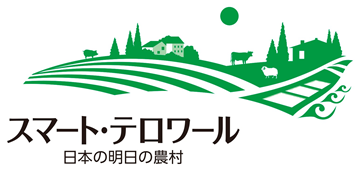 活動詳細については複数行で入力されても構いません活動内容の理解を深めるための資料がありましたら添付して下さいこの申込書に記入のうえ、mail@smart-terroir.com 宛お送りください申込者情報区分区分● 個人　　　◯ 団体　（どちらかを●に）申込者情報団体名団体名申込者情報個人名個人名囲　和彦（ピースファーム代表）申込者情報団体代表者名団体代表者名申込者情報住所住所〒851-3103長崎県長崎市琴海戸根町2683-1申込者情報E-mailE-mail申込者情報電話電話申込者情報活動地域活動地域長崎県長崎市、長崎県西海市活動概要活動概要活動概要小規模ながらも地域農家が、下記協力者とともに生産、加工、販売を協力し、魅力ある地域の作物や伝統文化的価値を維持し高める活動をし、必要な改善を施しながら継続繁栄していきます。活動詳細活動詳細目指す姿高齢や離農により栽培者が減少し、地域で栽培される野菜や穀物の収穫量が減少したり、栽培されなくなったものもあります。また、地域の伝統文化的な活動（炭焼きなど）の次世代への継続が難しい状況です。申請者が農家として活動していく中で、上記のような状況を肌で感じ、地域へ貢献したく栽培作業応援や活動の手伝いなどを実施していますが、人手、経営面でも継続が難しい状況です。地域農家や地域販売店などと協力し、栽培者や活動者を確保し、地域として栽培や炭焼きなどを継続していきたいです。申請者は、有機栽培や自然栽培の農産物を栽培しており、その農産物の食品の加工に魅力を感じています。現在、食品の加工場として漬物の製造許可を取得し、試作品作成などを実施し、準備を進めています。また、加工販売として、イベントなどでは臨時営業許可の範囲で飲食として販売活動していましたが、より活動しやすいキッチンカーでの販売を計画しています。協力する地域農家としては申請者以外が現在一戸の農家と作業応援者数名で始めています。小規模から始めて、栽培や輪作、加工、販売までを体系化していきます。栽培品目は、ジャガイモ、里芋、菊芋、人参、玉ねぎ、大豆、そば、麦、ラッキョウ、梅、米などを検討しており、一部を除いて、栽培を始めています。栽培品目ごとに生産加工量に応じて販売先、販売方法、販売価格を決定し、必要に応じて個別契約します。農作業と炭焼きなどの活動においては、作業の協力だけでなく、炭焼きによる副産物の竹酢液、木酢液、商品規格外炭片、灰などを栽培へ活用します。炭焼きに限らず、伝統文化的活動ととらえる季節ごとの農産物などで日々の暮らしを豊かにするものや、過去に当たり前に作られていた保存食や加工品を見直し、農家、農村の価値を一般に再認識していただくことで、応援が得られ継続していけると考えています。副産物の活用や伝統文化的活動は、農産物をより魅力あるものに差別化できると考えています。活動詳細活動詳細達成時期２、３年で栽培を確定し、４，５年で出荷加工販売を安定させる活動詳細活動詳細マイルストンキッチンカーの作成、各作物の栽培と体系化、栽培方法の改善と効率化、収穫と加工の体系化、収穫量と販売量の確認、販売先の調整、伝統文化的活動の調整活動詳細活動詳細重点課題地域農家の確保、下記協力者の確保、活動の継続、加工販売、収穫物の保管場所整備、副産物の保管場所整備、伝統文化的活動の検討と情報の整理、新規の栽培者や活動者の居住場所の確保活動詳細活動詳細進捗状況キッチンカー作成開始、栽培開始、数年後の大口販売先の相談、加工品の施策調整、伝統文化的活動のヒアリング活動詳細活動詳細協力者地域農家、地域販売店、地域加工業者、地域飲食店、内藤結子（申請支援等）活動詳細活動詳細総予算\1,000,000-（キッチンカー資材の購入、老朽化機械の更新、作業効率化機械の購入など）支援希望形態支援希望形態支援希望形態● 資金支援　● 助言支援　◯ 協業支援支援希望額支援希望額支援希望額\1,000,000-